SDG indicator metadata(Harmonized metadata template - format version 1.1)0. Indicator information (SDG_INDICATOR_INFO)0.a. Goal (SDG_GOAL)Goal 7: Ensure access to affordable, reliable, sustainable and modern energy for all0.b. Target (SDG_TARGET)Target 7.1: By 2030, ensure universal access to affordable, reliable and modern energy services0.c. Indicator (SDG_INDICATOR)Indicator 7.1.2: Proportion of population with primary reliance on clean fuels and technology0.d. Series (SDG_SERIES_DESCR)EG_EGY_CLEAN - Proportion of population with primary reliance on clean fuels and technology [7.1.2]0.e. Metadata update (META_LAST_UPDATE)0.f. Related indicators (SDG_RELATED_INDICATORS)3.9.1: Mortality rate attributed to household and ambient air pollution0.g. International organisations(s) responsible for global monitoring (SDG_CUSTODIAN_AGENCIES)World Health Organization (WHO)1. Data reporter (CONTACT)1.a. Organisation (CONTACT_ORGANISATION)World Health Organization (WHO)2. Definition, concepts, and classifications (IND_DEF_CON_CLASS)2.a. Definition and concepts (STAT_CONC_DEF)Definition:Proportion of population with primary reliance on clean fuels and technology is calculated as the number of people using clean fuels and technologies for cooking, heating and lighting divided by total population reporting that any cooking, heating or lighting, expressed as percentage. “Clean” is defined by the emission rate targets and specific fuel recommendations (i.e. against unprocessed coal and kerosene) included in the normative guidance WHO guidelines for indoor air quality: household fuel combustion.Concepts:Current global data collection focuses on the primary fuel used for cooking, categorized as solid or non-solid fuels, where solid fuels are considered polluting and non-modern, while non-solid fuels are considered clean. This single measure captures a good part of the lack of access to clean cooking fuels but fails to collect data on type of device or technology used for cooking, and fails to capture other polluting forms of energy use in the home such as those used for lighting and heating.New evidence-based normative guidance from the WHO (i.e. WHO Guidelines for indoor air quality guidelines: household fuel combustion), highlights the importance of addressing both fuel and the technology for adequately protecting public health. These guidelines provide technical recommendations in the form of emissions targets for as to what fuels and technology (stove, lamp, and so on) combinations in the home are clean. These guidelines also recommend against the use of unprocessed coal and discourage the use of kerosene (a non-solid but highly polluting fuel) in the home. They also recommend that all major household energy end uses (e.g. cooking, space heating, lighting) use efficient fuels and technology combinations to ensure health benefits.For this reason, the technical recommendations in the WHO guidelines, access to modern cooking solution in the home will be defined as “access to clean fuels and technologies” rather than “access to non-solid fuels.” This shift will help ensure that health and other “nexus” benefits are better counted, and thus realized.2.b. Unit of measure (UNIT_MEASURE)Percent (%)2.c. Classifications (CLASS_SYSTEM)Regional and global classifications refer to the list of standard country or area codes for statistical use (M49) provided by the United Nations Statistics Division3. Data source type and data collection method (SRC_TYPE_COLL_METHOD)3.a. Data sources (SOURCE_TYPE)Primary household fuels and technologies, particularly for cooking, is routinely collected at the national levels in most countries using censuses and surveys. Household surveys used include: United States Agency for International Development (USAID)-supported Demographic and Health Surveys (DHS); United Nations Children’s Fund (UNICEF)-supported Multiple Indicator Cluster Surveys (MICS); WHO-supported World Health Surveys (WHS); and other reliable and nationally representative country surveys.The World Health Organization is the agency that has taken responsibility for compiling a database of statistics on access to clean and polluting fuels and technologies harvested from the full global body of household surveys for cooking, heating and lighting. Currently, the WHO Database covers cooking energy for 171 countries and one territory for the period 1960-2022 and is updated regularly and publicly available. For lighting, the WHO database includes data for 125 countries for the period 1963-2022. For heating, the WHO database includes data for 80 countries for the period 1977-2022.Presently WHO is working with national surveying agencies, country statistical offices and other stakeholders (e.g. researchers) to enhance multipurpose household survey instruments to gather data on the fuels and technologies used for heating and lighting.In 2022, as a result of a survey enhancement process, data collection for the cooking database included main cooking fuel, exhaust systems (chimney or fan), cooking technology and cooking location. Lighting data collection focused on main lighting fuel. Data collection for the heating database included main heating fuel as well as heating technology.3.b. Data collection method (COLL_METHOD)Surveys collected are nationally representative and contain data at household or population level. Typical cooking survey questions include: “Major fuel used for cooking”, “What is the main source of cooking fuel in your household?”, “What type of fuel does your household mainly use for cooking?”, “Which is the main source of energy for cooking?”, “In your household, what type of cookstove is mainly used for cooking?”.Typical heating survey questions include: “Main fuel used for heating”, “What type of fuel and energy source is used in the heater?”, “What does your household mainly use for space heating when needed?”Typical lighting survey questions include: “Main fuel use for lighting”, “At night, what does your household mainly use to light the household?”.3.c. Data collection calendar (FREQ_COLL)The next round of data collection is planned for the second half of 2024. 3.d. Data release calendar (REL_CAL_POLICY)The annual release of new data for SDG7.1.2 is usually in April (global and regional estimates) and June (country estimates).3.e. Data providers (DATA_SOURCE)National Statistical Offices or any national providers of household surveys and censuses.3.f. Data compilers (COMPILING_ORG)WHO, Environment, Climate Change and Health Department (ECH).3.g. Institutional mandate (INST_MANDATE)Along with the SDG 7 custodian agencies, including the International Energy Agency (IEA), the International Renewable Energy Agency (IRENA), the United Nations Statistics Division (UNSD), and the World Bank (WB), the World Health Organisation is designated by the UN Statistical Commission to collect, process, and disseminate data with regional, and global aggregates, in relation to the progress in achieving the SDG 7 goals. During the process of updating and disseminating the clean cooking estimates, the WHO is responsible for acting in consultation with SDG 7 custodian agencies, national statistics agencies, and the UN regional commissions.4. Other methodological considerations (OTHER_METHOD)4.a. Rationale (RATIONALE)Cooking, lighting and heating represent a large share of household energy use across the low- and middle-income countries. For cooking and heating, households typically rely on solid fuels (such as wood, charcoal, biomass) or kerosene paired with inefficient technologies (e.g. open fires, stoves, space heaters or lamps). It is well known that reliance on such inefficient energy for cooking, heating and lighting is associated with high levels of household (indoor) air pollution. The use of inefficient fuels for cooking alone is estimated to cause over 4 million deaths annually, mainly among women and children. This is more than Tuberculosis, Human Immuno-deficiency Virus and malaria combined. These adverse health impacts can be avoided by adopting clean fuels and technologies for all main household energy end-or in some circumstances by adopting advanced combustion cook stoves (i.e. those which achieve the emission rates targets provided by the WHO guidelines) and adopting strict protocols for their safe use. Given the importance of clean and safe household energy use as a human development issue, universal access to energy among the technical practitioner community is currently taken to mean access to both electricity and clean fuels and technologies for cooking, heating and lighting. For this reason, clean cooking forms part of the universal access objective under the UN Secretary General’s Sustainable Energy for All initiative.4.b. Comment and limitations (REC_USE_LIM)The indicator uses the type of primary fuels and technologies used for cooking, heating, and lighting as a practical surrogate for estimating human exposure to household (indoor) air pollution and its related disease burden, as it is not currently possible to obtain nationally representative samples of indoor concentrations of criteria pollutants, such as fine particulate matter and carbon monoxide. However, epidemiological studies provide a science-based evidence for establishing those estimates using these surrogates.The indicator is based on the main type of fuel and technology used for cooking as cooking occupies the largest share of overall household energy needs. However, many households use more than one type of fuel and stove for cooking and, depending on climatic and geographical conditions, heating with polluting fuels can also be a contributor to household (indoor) air pollution levels. In addition, lighting with kerosene, a very polluting and hazardous fuel is also often used, and in some countries is the main fuel used for cooking.While the existing global household survey evidence base provides a good starting point for tracking household energy access for cooking fuel, it also presents limitations that will need to be addressed over time. Currently there is a limited amount of available data capturing the type of fuel and devices used in the home for heating and lighting. Accordingly, WHO in cooperation with World Bank, and the Global Alliance for Clean Cook stoves, led a survey enhancement process with representatives from country statistical offices and national household surveying agencies (e.g. Demographic and Health Survey, Multiple Indicator Cluster Survey, Living Standards Measurement Survey) to better gather efficiently and harmoniously information on the fuels and technologies for cooking, heating and lighting.  The efforts concluded in the creation of 6 new questions that will replace and slightly expand the current set of questions commonly used on national multipurpose surveys to assess household energy.Substantial progress has already been made toward developing and piloting a new methodology known as the Multi-Tier Framework for Measuring Energy Access (World Bank) which is able to capture the affordability and reliability of energy access explicitly referenced in the language of SDG7 and harnesses the normative guidance in the WHO guidelines to benchmark tiers of energy access. The methodology for the Multi-Tier Framework for Measuring Energy Access has already been published based on a broad consultative exercise and represents a consensus view across numerous international agencies working in the field. The 2022 estimates provided include data extracted from these surveys. 4.c. Method of computation (DATA_COMP)The indicator is modelled with household survey data compiled by WHO. The information on cooking fuel use and cooking practices comes from more than 1500 nationally representative surveys and censuses. Survey sources include Demographic and Health Surveys (DHS) and Living Standards Measurement Surveys (LSMS), Multi-Indicator Cluster Surveys (MICS), the World Health Survey (WHS), and other nationally developed and implemented surveys.Estimates of primary cooking energy for the total, urban and rural population for a given country and year are obtained together using a single multivariate hierarchical model. Using household survey data as inputs, the model jointly estimates primary reliance on 6 specific fuel types: unprocessed biomass (e.g. wood), charcoal, coal, kerosene, gaseous fuels (e.g. LPG), and electricity; and a final category including other clean fuels (e.g. alcohol). Estimates of the proportion of the population with primary reliance on clean fuels and technology (SDG indicator 7.1.2) are then derived by aggregating the estimates for primary reliance on clean fuel types from the model. Details on the model are published in Stoner et al. (2020).Only survey data with less than 15% of the population reporting “missing” and “no cooking” and “other fuels” were included in the analysis. Surveys were also discarded if the sum of all mutually exclusive categories reported was not within 98-102%. Fuel use values were uniformly scaled (divided) by the sum of all mutually exclusive categories excluding “missing”, “no cooking” and “other fuels”.Countries classified as high-income according to the World Bank country classification (81 countries) in the 2022 fiscal year were assumed to have fully transitioned to clean household energy and therefore are reported as 100% access to clean technologies.No estimates were reported for low- and middle-income countries without data (Bulgaria, Lebanon and Libya). Modelled specific fuel estimates were derived for 132 low- and middle-income countries and 3 countries with no World Bank income classification (Cook Islands, Niue and Venezuela). Estimates of overall clean fuel use were reported for 190 countries.Estimates of clean cooking access are updated on an annual basis for the whole time series (e.g. 1990-2022). This means that there may be changes in previous annual estimates due to the inclusion of new data points influencing the overall trend for a given country.4.d. Validation (DATA_VALIDATION)Countries are consulted annually on the national data collected for the 7.1.2 SDG indicator.4.e. Adjustments (ADJUSTMENT)Not applicable4.f. Treatment of missing values (i) at country level and (ii) at regional level (IMPUTATION)•	At country levelMissing values for individual fuels within a survey are automatically imputed by the model (Stoner et al., 2020). For surveys where fuel use is only reported for the whole population (i.e. with no urban or rural disaggregation), the urban and rural values are automatically imputed by the model (Stoner et al., 2020).No estimates are reported for low- and middle-income countries with no data (Bulgaria, Lebanon, Libya). All central estimates are reported alongside measures of uncertainty. Where countries have very limited survey data (e.g. only one survey suitable for modelling within 1990-2022), the measures of uncertainty are naturally wider for 2022 and preceding years. For countries with very wide uncertainty intervals, point estimates should be treated with some caution. High income countries are assumed to have transitioned to clean fuels and technologies, and are reported as 100% of their population using clean fuels and technologies.•	At regional and global levelsLow- and middle-income countries with no data were excluded from regional and global aggregations, and values of 100% clean fuel and technology use were used for high income countries for regional and global calculations.4.g. Regional aggregations (REG_AGG)Regional and global estimates are population-weighted; within a region, the country values are multiplied by the corresponding country populations to obtain weighted fuel values. These values are then summed and divided by the sum of the population of the countries included.Low- and middle-income countries with no data were excluded from regional and global aggregations, and values of 100% clean fuel and technology use were used for High income countries for regional and global calculations.4.h. Methods and guidance available to countries for the compilation of the data at the national level (DOC_METHOD)Not applicable4.i. Quality management (QUALITY_MGMNT)The input data for single multivariate hierarchical model used to estimate the access to clean cooking presents some challenges that are related to inconsistencies in both the quality and the quantity of information that is available from the surveys:inconsistency in survey design and collection, together with missing values, which can lead to highly unstable time series for some individual fuels in some countries,for surveys where the number of respondents is not available, only the proportions using each fuel are given and the original counts (the number of respondents using each fuel) are non-recoverable.information on trends in the use of specific fuels is required for both urban and rural areas but, in many cases, surveys provide data for only the overall population (Stoner et al., 2020).Therefore, several adjustments are included in the model in order to tackle the observed challenges coming from the source data (for more on this see Stoner et al., 2020).4.j Quality assurance (QUALITY_ASSURE)Before finalizing clean cooking estimates, the WHO team contacts the UN regional commissions asking for reviews and suggestions for the prepared figures. The data also goes through multiple rounds of internal consultations with SDG 7 custodian agencies.4.k Quality assessment (QUALITY_ASSMNT)Following the consultations with internal stakeholders and the UN regional commissions, data estimates of some countries may undergo additional revisions. 5. Data availability and disaggregation (COVERAGE)Data availability:For cooking fuels, coverage of 171 countries is available through the WHO Global Household Energy Database.For lighting fuels, the WHO database includes data for 125 countries.For heating fuels, the WHO database includes data for 80 countries.Time series:From 1960 to 2022Disaggregation:Disaggregated estimates for different end-uses (i.e. cooking, heating and lighting; with expected improvements in household surveys, this will be possible for heating and lighting for all countries.Disaggregation of access to clean fuel and technologies for cooking by rural or urban place of residence is possible for all countries with survey data.Gender disaggregation by main user (i.e. cook) of cooking energy will be available with expected improvements in household surveys.Gender disaggregation of head of household for cooking, lighting and heating is available.Energy is a service provided at the household, rather than individual level.Nonetheless, it is used differentially by men and women and has different impacts on their health and well-being. What will be possible, in principle, is to report energy access disaggregated by the main user of cooking energy.In addition, WHO's Household energy database includes country data from thirty countries on the time spent by children collecting fuelwood and water disaggregated by sex. With the improvements in data collection via the below mentioned survey harmonization process, data will be available on reporting time spent exclusively on fuel collection rather than in combination with water collection.6. Comparability / deviation from international standards (COMPARABILITY)Sources of discrepancies:There may be discrepancies between internationally reported and nationally reported figures. The reasons are the following:Modelled estimates versus survey data point.Use of different definitions of polluting (or previously solid) fuels (wood only or wood and any other biomass, e.g. dung residues; kerosene included or not as polluting fuels).Use of different total population estimate.Estimates are expressed as percentage of population using polluting (or solid) fuels (as per SDG indicator) as compared to percentage of household using polluting (or solid) fuels (as assessed by surveys such as DHS or MICS).Changes in modelling methodology:Prior to 2018, estimates of the proportion of the population primarily relying on solid fuels were obtained from a multilevel model with region and nonparametric functions of time as the only covariates (Bonjour et al., 2013). For tracking SDG7 in 2018 and 2019 this model was used to estimate polluting and clean fuel use, though this time it was implemented in the Bayesian framework for increased robustness and more reliable quantification of uncertainty. For 2020, the model has been expanded to allow estimates for individual fuels, and extra flexibility has been added to the functions of time to better capture nonlinear trends in some countries (Stoner et al. 2020). These refinements have been introduced alongside an ever-expanding collection of data, which underwent a major quality-control effort. Due to the increased data availability, borrowing of information across regions is no longer essential, hence time is now the only covariate. On both occasions where the model changed, the WHO conducted a thorough sensitivity analysis, including full country-by-country comparisons of estimates between the existing model and the candidate model. In most cases, estimates of the proportion using clean fuels exhibited little change, see annex below. Where larger discrepancies were identified, they were carefully investigated to determine the likely cause. Many of these were in fact the result of the new model better capturing nonlinear trends.The same model is used for the 2023 revision, with updated data inputs as described in previous sections.7. References and Documentation (OTHER_DOC)URL:https://www.who.int/data/gho/data/themes/air-pollution/household-air-pollution  References:Global Tracking Framework report (2013)http://trackingenergy4all.worldbank.org/ Global Tracking Framework Report (2015)http://trackingenergy4all.worldbank.org/ Global Tracking Framework database (2015)http://data.worldbank.org/data-catalog/sustainable-energy-for-all Multi-Tier Framework for Measuring Energy Access,https://www.esmap.org/node/55526 WHO Guidelines for indoor air quality: Household Fuel Combustion, WHO (2014) https://www.who.int/publications/i/item/9789241548885WHO Clean Household Energy Solutions Toolkit (CHEST) (2022)https://www.who.int/tools/clean-household-energy-solutions-toolkit Stoner, O., Shaddick, G., Economou, T., Gumy, S., Lewis, J., Lucio, I., Ruggeri, G., & Adair-Rohani H. (2020) Global household energy model: a multivariate hierarchical approach to estimating trends in the use of polluting and clean fuels for cooking. Journal of the Royal Statistical Society: Series C (Applied Statistics) 69(4), 815-839. DOI: 10.1111/rssc.12428Bonjour S, Adair-Rohani H, Wolf J, Bruce NG, Mehta S, Prüss-Ustün A, Lahiff M, Rehfuess EA, Mishra V, and Smith KR (2013). Solid Fuel Use for Household Cooking: Country and Regional Estimates for 1980–2010. Environmental Health Perspectives,  https://doi.org/10.1289/ehp.1205987Population using solid fuels meta-data, WHOhttps://www.who.int/data/gho/indicator-metadata-registry/imr-details/318 AnnexA comparison plot is provided to illustrate the differences between existing model and the candidate model. Estimated values for each of the WHO regions are plotted, showing consistency between the existing model and the candidate model.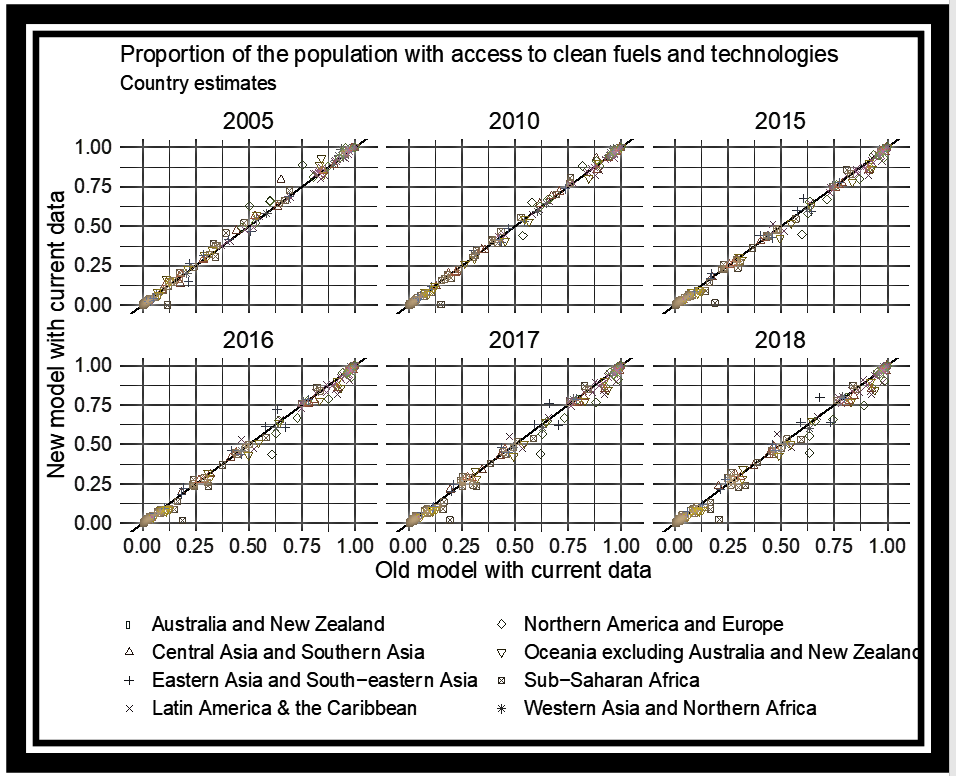 